Technical Data Sheet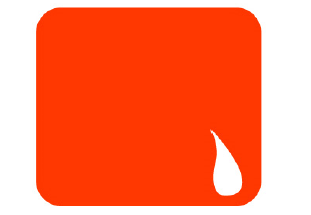 General Direction:  SCORERITE-32 is 100% residue-free evaporating (13ppm) processing oil. Its lubricity is very high and is comparable to petroleum. A unique advantage is SCORERITE-32 cooling ability. This solution can be used with all materials except for plastics.  No none reactions to material or skin has been reported. None the less it is still important that the fluid is used with proper handling, including well ventilated areas, and proper skin and eye protection. For perfect results, SCORERITE-32 should be applied like fine film. This is best achieved by using our misting units and spray heads. Great results at: Sawing, drilling, engraving, grating, glaze turning and milling with high processing parameters and durability. Punching, profiling, deep-drawing and bending of colored metals, aluminum, copper and brass. Deep-drawing, bending, clinching of brass, steel, galvanized steel, powder-coated steel, coated steel and stainless steel sheets. Good results at: Fine machining (fine grinding/finishing), hard turning, hard milling  and the engraving of steel Processing of composite material, for example: manufacturing of printed circuit boards. Assembly technologyPaper handling and wood working. 		MILRITE-32 ParametersValveColor : Colorless Density: 0.796 g/cm³ (20° C)Viscosity, Kinematic:2.5mm²/s (20° C)Flash Point: 62° CBoiling point/boiling range:180°-235°C